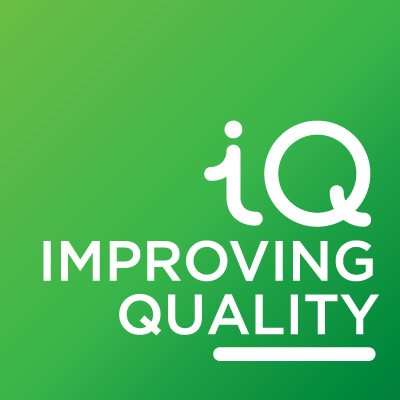 Improving Quality Self-Assessment Workbook Progression Level Element 1 – AccountableThis Element describes requirements for good governance, leadership and managementElement 1 – AccountableThis Element describes requirements for good governance, leadership and managementElement 1 – AccountableThis Element describes requirements for good governance, leadership and managementElement 1 – AccountableThis Element describes requirements for good governance, leadership and managementRequirementEvidence we have – it can be paperwork, the views of people or anything that shows that you meet the requirementPossible sources of evidence – note that you do not have to provide this evidence, these are suggestions onlyP1.1 Governing documentBoard meeting minutes showing the latest review of itP1.2 Board meeting minutes showing discussions on good practiceBriefing papers to the Board about legal or good practice changesP1.3 Reports to the Board on progress against the Annual and Strategic PlansBoard meeting minutes showing discussion on progress against the Plans and actionP1.4 Programme for reviewing polices that shows what and whenRecords of policy reviewsDated policiesP1.5 Records of Board member skills’ auditsBoard role descriptionsBoard recruitment recordsP1.6 Analyses such as SWOT or PESTLEIncoming information sourcesBriefing papersPlanning meeting minutesP1.7 Documented vison, purpose, values and objectivesGoverning documentP1.8 Conflict of interest policyRegister of interestsExamples of the policy being followedElement 2 – Welcoming This Element is about people – involving service users, managing and developing staff and volunteers, equality and diversity, and working with othersElement 2 – Welcoming This Element is about people – involving service users, managing and developing staff and volunteers, equality and diversity, and working with othersElement 2 – Welcoming This Element is about people – involving service users, managing and developing staff and volunteers, equality and diversity, and working with othersElement 2 – Welcoming This Element is about people – involving service users, managing and developing staff and volunteers, equality and diversity, and working with othersRequirementEvidence we have – it can be paperwork, the views of people or anything that shows that you meet the requirementPossible sources of evidence – note that you do not have to provide this evidence, these are suggestions onlyP2.1 Appraisal policyAppraisal recordsP2.2 Records of identified training needsRecords of training and development providedP2.3 Feedback from staff and volunteers about internal communicationUse of notice boards, newsletters, team meetings, etcP2.4 Staff handbookVolunteer policiesP2.5 Consultation documentsUser surveysOther feedback informationP2.6 Accessibility policyFeedback from premise usersP2.7 Partnership documents such SLAs, contracts or memorandums of Understanding (MOUs)Records of reviews of these documentsP2.8 Details of relevant networksNetwork meeting notes and minutesP2.9 Assessment of users’ needsUser involvement policyP2.10 Communication strategy or planElement 3 – EffectiveThis Element refers to the services that the organisation provides and the planning, delivery, monitoring, and evaluation that the organisation carries outElement 3 – EffectiveThis Element refers to the services that the organisation provides and the planning, delivery, monitoring, and evaluation that the organisation carries outElement 3 – EffectiveThis Element refers to the services that the organisation provides and the planning, delivery, monitoring, and evaluation that the organisation carries outElement 3 – EffectiveThis Element refers to the services that the organisation provides and the planning, delivery, monitoring, and evaluation that the organisation carries outRequirementEvidence we have – it can be paperwork, the views of people or anything that shows that you meet the requirementPossible sources of evidence – note that you do not have to provide this evidence, these are suggestions onlyP3.1 Up-to-date Strategic PlanP3.2 Records of review and update of the Strategic PlanP.3 3Annual PlanStrategic PlanMinutes of planning meetingsP3.4 Records of consultations with users and organisationsMinutes of Planning meetingsP3.5 List of desired outcomesMonitoring reportsP3.6 Funding agreements showing monitoring requirementsReports to fundersP3.7 List of output targetsMonitoring against the targetsP3.8Reports against plansMeeting minutes showing how issues are identified and action takenElement 4 – SustainableThis Element covers how the organisation manages risk, money and the resources used to make service delivery happen.Element 4 – SustainableThis Element covers how the organisation manages risk, money and the resources used to make service delivery happen.Element 4 – SustainableThis Element covers how the organisation manages risk, money and the resources used to make service delivery happen.Element 4 – SustainableThis Element covers how the organisation manages risk, money and the resources used to make service delivery happen.RequirementEvidence we have – it can be paperwork, the views of people or anything that shows that you meet the requirementPossible sources of evidence – note that you do not have to provide this evidence, these are suggestions onlyP4.1Latest audited or examined annual accountsP4.2 Digital communication or social media  policyEvidence of use of social mediaP4.3 Environmental statement or policyActivities to reduce negative environmental impactP4.4 Minutes of resource planning meetingsFeedback from staff and volunteers about the structure and about the use of resourcesP4.5 Training in fundraisingInformation from the Fundraising RegulatorP4.6 Cashflow projectionsLatest budgetFinancial reportsP4.7 Reserves Policy and evidence that it is being metBoard minutes showing review of the policyP4.8 Data protection policy and procedureTraining in data protectionRecords of review of personal data keptP4.9 Risk management policyRegister of major risksBoard minutes showing consideration of risk issues